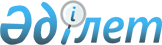 О внесении изменений и дополнения в приказ Министра энергетики Республики Казахстан от 15 мая 2018 года № 188 "Об утверждении предельных цен оптовой реализации товарного газа на внутреннем рынке"Приказ Министра энергетики Республики Казахстан от 10 декабря 2018 года № 490. Зарегистрирован в Министерстве юстиции Республики Казахстан 11 декабря 2018 года № 17910
      Примечание РЦПИ!
Порядок введения в действие настоящего приказа см. п. 4.
      В соответствии с пунктом 5 Общенационального плана мероприятий по реализации Послания Главы государства народу Казахстана от 5 октября 2018 года "Рост благосостояния казахстанцев: повышение доходов и качества жизни", утвержденного Указом Президента Республики Казахстан от 12 октября 2018 года № 772, а также во исполнение пункта 1 протокола оперативного совещания Совета Безопасности Республики Казахстан от 7 ноября 2018 года № 18-21-02.3 в целях снижения тарифов на тепловую энергию для населения и электрическую энергию ПРИКАЗЫВАЮ:
      1. Внести в приказ Министра энергетики Республики Казахстан от 15 мая 2018 года № 188 "Об утверждении предельных цен оптовой реализации товарного газа на внутреннем рынке" (зарегистрирован в Реестре государственной регистрации нормативных правовых актов за № 17017, опубликован 12 июня 2018 года в Эталонном контрольном банке нормативных правовых актов Республики Казахстан) следующие изменения и дополнение:
      в предельных ценах оптовой реализации товарного газа на внутреннем рынке Республики Казахстан на период с 1 июля 2018 года по 30 июня 2019 года, утвержденных указанным приказом:
      строки, порядковые номера 1, 2, 3, 4, изложить в следующей редакции:
      "
      ";
      дополнить строкой, порядковый номер 12, следующего содержания: 
      "
      ";
      предельные цены оптовой реализации товарного газа на внутреннем рынке Республики Казахстан на период с 1 июля 2018 года по 30 июня 2019 года, утвержденные указанным приказом, изложить в новой редакции согласно приложению к настоящему приказу.
      2. Департаменту развития газовой промышленности Министерства энергетики Республики Казахстан в установленном законодательством Республики Казахстан порядке обеспечить:
      1) государственную регистрацию настоящего приказа в Министерстве юстиции Республики Казахстан;
      2) в течение десяти календарных дней со дня государственной регистрации настоящего приказа направление его на казахском и русском языках в Республиканское государственное предприятие на праве хозяйственного ведения "Республиканский центр правовой информации" для официального опубликования и включения в Эталонный контрольный банк нормативных правовых актов Республики Казахстан;
      3) размещение настоящего приказа на интернет-ресурсе Министерства энергетики Республики Казахстан;
      4) в течение десяти рабочих дней после государственной регистрации настоящего приказа в Министерстве юстиции Республики Казахстан представление в Департамент юридической службы Министерства энергетики Республики Казахстан сведений об исполнении мероприятий, предусмотренных подпунктами 1), 2) и 3) настоящего пункта.
      3. Контроль за исполнением настоящего приказа возложить на курирующего вице-министра энергетики Республики Казахстан.
      4. Настоящий приказ вводится в действие с 1 января 2019 года, за исключением абзацев второго, третьего и четвертого пункта 1 настоящего приказа, которые вводятся в действие с 1 июля 2018 года и действуют до 1 января 2019 года, и подлежит официальному опубликованию.
      "СОГЛАСОВАН"
Министерство национальной экономики
Республики Казахстан Предельные цены оптовой реализации товарного газа на внутреннем рынке Республики Казахстан на период с 1 июля 2018 года по 30 июня 2019 года
					© 2012. РГП на ПХВ «Институт законодательства и правовой информации Республики Казахстан» Министерства юстиции Республики Казахстан
				
1.
город Алматы 
23 522 (двадцать три тысячи пятьсот двадцать два)
2.
Алматинская область
23 522 (двадцать три тысячи пятьсот двадцать два)
3.
Туркестанская область
21 648 (двадцать одна тысяча шестьсот сорок восемь) 
4.
Жамбылская область
21 197 (двадцать одна тысяча сто девяносто семь)
12.
город Шымкент
21 648 (двадцать одна тысяча шестьсот сорок восемь)
      Министр энергетики
Республики Казахстан 

К. Бозумбаев
Приложение
к приказу Министра энергетики
Республики Казахстан
от 10 декабря 2018 года № 490Утверждены 
приказом Министра энергетики
Республики Казахстан 
от 15 мая 2018 года № 188
№ п/п
Регион
Предельная цена в тенге за тысячу кубических метров без учета налога на добавленную стоимость
1.
город Алматы 
19 405 (девятнадцать тысяч четыреста пять)
2.
Алматинская область
19 405 (девятнадцать тысяч четыреста пять)
3.
город Шымкент
20 819 (двадцать тысяч восемьсот девятнадцать)
4.
Туркестанская область
20 819 (двадцать тысяч восемьсот девятнадцать)
5.
Жамбылская область
18 775 (восемнадцать тысяч семьсот семьдесят пять)
6.
Кызылординская область
7 268 (семь тысяч двести шестьдесят восемь)
7.
Западно-Казахстанская область
10 541 (десять тысяч пятьсот сорок один)
8.
Актюбинская область
5 574 (пять тысяч пятьсот семьдесят четыре)
9.
Атырауская область
6 340 (шесть тысяч триста сорок)
10.
Костанайская область
17 305 (семнадцать тысяч триста пять)
11.
Восточно-Казахстанская область
7 563 (семь тысяч пятьсот шестьдесят три)
12.
Мангистауская область
12 552 (двенадцать тысяч пятьсот пятьдесят два)